Об утверждении порядка расходования субсидии на приобретение оборудования для организации стационарных палаточных лагерейВ соответствии с постановлением Правительства Красноярского края от 27.12.2012 № 727-п «Об утверждении долгосрочной целевой программы «Развитие в Красноярском крае системы отдыха, оздоровления и занятости детей» на 2013-2015 годы», постановлением Правительства Красноярского края 11.04.2013 № 136-п  «Об утверждении перечня победителей конкурсного отбора для предоставления субсидии бюджетам муниципальных образований Красноярского края на приобретение оборудования для организации стационарных палаточных лагерей и распределения между ними указанных субсидий в 2013 году», руководствуясь ст. 30, 35 Устава города Канска, ПОСТАНОВЛЯЮ:	1. Определить Муниципальное казенное учреждение «Управление образования администрации города Канска» уполномоченным органом по расходованию субсидии на приобретение оборудования для организации стационарных палаточных лагерей в целях финансовой поддержки муниципальных учреждений оказывающих услуги по организации отдыха, оздоровления и занятости детей. 2. Утвердить Порядок расходования субсидии на приобретение оборудования для организации стационарных палаточных лагерей в целях финансовой поддержки муниципальных учреждений оказывающих услуги по организации отдыха, оздоровления и занятости детей, согласно приложению.	3. Контроль за исполнением настоящего постановления возложить на заместителя главы города по вопросам экономики и инвестициям Н.В. Кадач и заместителя главы города по социальной политике Н.И. Князеву	4. Главному специалисту по работе со средствами массовой информацииОтдела культуры администрации г. Канска опубликовать настоящее постановление в газете «Официальный Канск», разместить на официальном сайте муниципального образования город Канск в сети Интернет.	5. Постановление вступает в силу со дня официального опубликования и распространяет действие на правоотношения,  возникшие с 01.05.2013 г.Глава города Канска						              	Н.Н. Качан 	Приложение к постановлению	администрации г. Канска	от ________ . № _______Порядок расходования субсидии на приобретение оборудования для организации стационарных палаточных  лагерей.1. Настоящий Порядок регулирует расходование средств, предоставляемой бюджету муниципального образования город Канск в виде субсидии в целях финансовой поддержки муниципальных учреждений, на приобретение оборудования для организации стационарных палаточных лагерей (далее-субсидия) в соответствии с постановлением Правительства Красноярского края от 27.12.2012 № 727-п «Об утверждении долгосрочной целевой программы «Развитие в Красноярском крае системы отдыха, оздоровления и занятости детей» на 2013 - 2015 годы».2. Главным распорядителем средств субсидии является Муниципальное казенное учреждение «Управление образования администрации города Канска» (далее - МКУ «УО администрации г. Канска»), получателем средств субсидии является Муниципальное бюджетное образовательное учреждение дополнительного образования детей Дом детского и юношеского туризма и экскурсий (юных туристов) (далее МБОУ ДОД ДДЮТиЭ).3. МКУ «УО администрации г. Канска» ежемесячно до 18 числа представляет Муниципальному казенному учреждению «Финансовое управление администрации города Канска» (далее - МКУ «ФУ г. Канска») бюджетную заявку на финансирование расходов по вышеуказанной субсидии.4. МКУ «ФУ г. Канска» по мере поступления средств в виде субсидий из краевого бюджета перечисляет денежные средства в течение 3-х рабочих дней, со дня их поступления в бюджет муниципального образования Красноярского края на лицевой счет распорядителя - МКУ «УО администрации города Канска» для перечисления денежных средств на лицевой счет МБОУ ДОД ДДЮТиЭ в соответствии с соглашением на предоставление субсидии на иные цели.5. В соответствии с заключенными муниципальными контрактами средства субсидии направляются на приобретение оборудования для организации стационарных палаточных лагерей.6. Размер долевого участия бюджета города составляет не менее 10 процентов от объема средств субсидии из краевого бюджета.7. МКУ «УО администрации г. Канска» представляет отчет о расходовании субсидии в МКУ «ФУ г. Канска» ежемесячно до 8 числа месяца следующего за отчетным, в министерство образования и науки Красноярского края в срок до 31 декабря 2013 г.8. В случае неиспользования средств субсидии до 20 декабря текущего года МКУ «УО администрации г. Канска» возвращает средства субсидии в МКУ «ФУ г. Канска».9. Ответственность за целевое и эффективное использование полученной субсидии, своевременное и достоверное представление данных в министерство образования и науки Красноярского края, МКУ «ФУ г. Канска» возлагается на МКУ «УО администрации г. Канска».И.о. начальника МКУ«УО администрации г. Канска»						      И.В. Ставер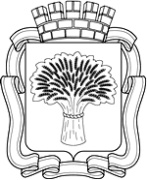 Российская ФедерацияАдминистрация города Канска
Красноярского краяПОСТАНОВЛЕНИЕРоссийская ФедерацияАдминистрация города Канска
Красноярского краяПОСТАНОВЛЕНИЕРоссийская ФедерацияАдминистрация города Канска
Красноярского краяПОСТАНОВЛЕНИЕРоссийская ФедерацияАдминистрация города Канска
Красноярского краяПОСТАНОВЛЕНИЕ23.072013  г.№994